Задача № 3. Расчет линейной электрической цепи при несинусоидальных напряжениях и токахВ электрической цепи, изображенной на рисунке 3.3 действует источник с периодической несинусоидальной ЭДС. Графики функций e=ft и их разложение в ряд Фурье приведены на рисунке 3.4. Период функций e=ft составляет T = 0,02 с. Амплитуда ЭДС и параметры элементов цепи приведены в таблице 3.3.Требуется:Записать уравнение мгновенного значения несинусоидальной                  ЭДС  e=ft, заданной графиком на рисунке 3.4 и определить её действующее значение.Рассчитать составляющие несинусоидального тока в неразветвленном участке цепи, записать уравнение мгновенного значения для этого тока и определить его действующее значение.Определить активную, реактивную и полную мощности источника.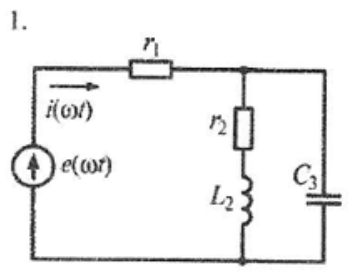 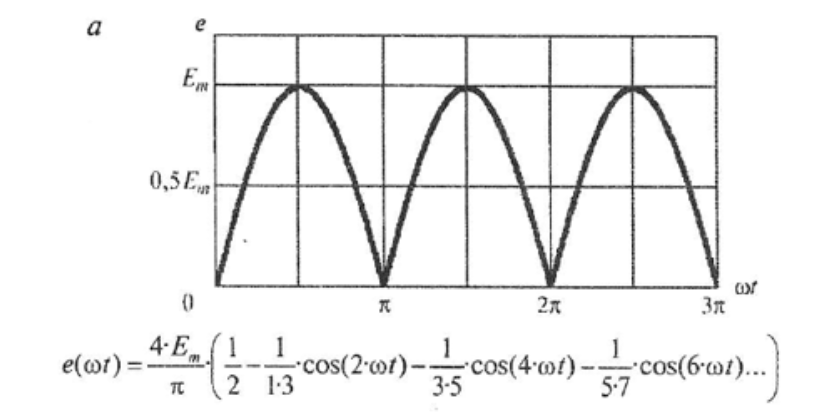 №Форма кривой ЭДСEm,      Вr1,    ОмL1, ГнC1, мкФr2,    ОмL2, ГнC2, мкФr3,    ОмL3, ГнC3, мкФ1рис.6, а60300,130600,0270500,0620